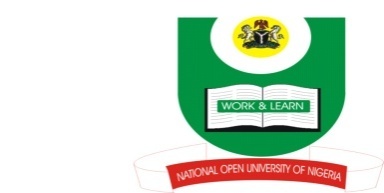 NATIONAL OPEN UNIVERSITY OF NIGERIAUNIVERSITY VILLAGE, PLOT 91, NNAMDI AZIKWE EXPRESSWAY,JABI, ABUJAFACULTY OF LAWJULY 2017_1 SEMESTER EXAMINATION COURSE CODE:	LAW 244	COURSE TITLE:	CONSTITUTIONAL LAW 11	COURSE UNIT	4 UNITSTIME ALLOWED:	2 ½ HOURSINSTRUCTION:	ANSWER QUESTION 1 (ONE) AND ANY OTHER 3 (THREE) QUESTIONS.	(QUESTION 1 (ONE) ATTRACTS 25 MARKS)A military government is an aberration and accordingly has peculiar characteristics. Discuss this statement bearing in mind law making under the military government in Nigeria and the nature of executive and judicial arms under the military government in Nigeria. 25 Marks.The power of adjudication has always being reserved for the courts where professionals trained in the knowledge and practice of law is employed. Discuss this statement bearing in mind the Nigerian example. Discuss. 15 MarksKamaraDiallo was born in Nigeria in 1964 to Sierra Leonean parents. He has lived in Oyo State, Nigeria, all his life and in fact has many chieftaincy titles to his credit. He wants to contest for the office of the Governor of Oyo State. As his solicitor advise him on the criteria for eligibility to contest elections in Nigeria. 15 Marks. “It has been suggested that a fair hearing does not mean a fair trial. We think fair hearing must involve fair trial and a fair trial of a case consists of the whole hearing” Per Ademola CJN (as he then was) in Mohammed V Kano Native Authority (1966) ALL NLR 424 at 426. Critically discuss this assertion within the context of the Constitution of the Federal Republic of Nigeria, 1999 (as amended). 15 marks.   The legislature is not only an arm of government, it is also an institution, a collection of the representatives of the people. With the aid of decided cases and relevant sections of the constitution of the Federal Republic of Nigeria, 1999, as amended, discuss the various functions of the legislature. 	15 Marks. Right to life is a mirage. This is based on the fact that a citizen’s right to life can be denied on a constitutionally recognised multitude of exceptions. Discuss.	15 Marks.